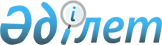 Об утверждении Типового плана счетов бухгалтерского учета
					
			Утративший силу
			
			
		
					Приказ Министра финансов Республики Казахстан от 18 сентября 2002 года N 438. Зарегистрирован в Министерстве юстиции Республики Казахстан 2 октября 2002 года N 1992. Утратил силу - приказом Министра финансов Республики Казахстан от 23 мая 2007 года N 185 (вводится в действие с 1 января 2008 года)



      


Сноска. Приказ Министра финансов Республики Казахстан от 18 сентября 2002 года N 438 утратил силу приказом Министра финансов Республики Казахстан от 23 мая 2007 года 


 N 185 


 (вводится в действие с 1 января 2008 года) 



      В целях реализации 
 Закона 
 Республики Казахстан от 24 июня 2002 года "О внесении изменений и дополнений в Указ Президента Республики Казахстан, имеющий силу Закона, "О бухгалтерском учете" приказываю: 




      1. Утвердить прилагаемый Типовой план счетов бухгалтерского учета. 




      2. Признать утратившим силу 
 постановление 
 Национальной комиссии Республики Казахстан по бухгалтерскому учету от 18 ноября 1996 года N 6 "О Генеральном плане счетов бухгалтерского учета финансово-хозяйственной деятельности субъектов". 




      3. Департаменту методологии бухгалтерского учета и аудита в установленном порядке обеспечить государственную регистрацию настоящего приказа в Министерстве юстиции Республики Казахстан. 




      4. Контроль за исполнением настоящего приказа возложить на Первого вице-Министра финансов Жамишева Б.Б. 




      5. Настоящий приказ вводится в действие с 1 января 2003 года. 

      

Министр





Утвержден           



приказом Министра финансов 



Республики Казахстан   



от 18 сентября 2002 года N 438 


<*>





      Сноска. Типовой план с изменениями - приказом Министра финансов Республики Казахстан от 21 октября 2003 года 


 N 372 


.



           


Типовой план счетов бухгалтерского учета 






 


                Раздел 1. Внеоборотные активы 



     10   Нематериальные активы



     101  Лицензионные соглашения



     102  Программное обеспечение



     103  Патенты



     104  Организационные затраты



     105  Гудвилл



     106  Прочие нематериальные активы



     11   Амортизация нематериальных активов



     111  Амортизация нематериальных активов - лицензионные соглашения



     112  Амортизация нематериальных активов - программное обеспечение



     113  Амортизация нематериальных активов - патенты 



     114  Амортизация нематериальных активов - организационные затраты



     115  Амортизация нематериальных активов - гудвилл



     116  Амортизация нематериальных активов - прочие нематериальные



          активы



 



     12   Основные средства



     121  Земля



     122  Здания и сооружения



     123  Машины и оборудование, передаточные устройства



     124  Транспортные средства



     125  Прочие основные средства



     126  Незавершенное строительство



     13   Износ основных средств



     131  Износ зданий и сооружений



     132  Износ машин и оборудования, передаточных устройств



     133  Износ транспортных средств



     134  Износ прочих основных средств



     14   Инвестиции



     141  Инвестиции в дочерние организации



     142  Инвестиции в зависимые организации



     143  Инвестиции в совместно-контролируемые юридические лица



     144  Инвестиции в недвижимость




                 


 Раздел 2. Товарно-материальные запасы



      20   Материалы



     201  Сырье и материалы



     202  Покупные полуфабрикаты и комплектующие изделия, конструкции и 



          детали



     203  Топливо



     204  Тара и тарные материалы



     205  Запасные части



     206  Прочие материалы



     207  Материалы, переданные в переработку



     208  Строительные материалы и другие



     21   Незавершенное производство



     211  Основное производство



     212  Полуфабрикаты собственного производства



     213  Вспомогательные производства



     22   Товары



     221  Готовая продукция



     222  Товары приобретенные



     223  Прочие товары 




           


Раздел 3. Дебиторская задолженность и другие активы 



     30   Задолженность покупателей и заказчиков



     301  Счета к получению



     302  Векселя полученные



     303  Другая задолженность покупателей и заказчиков



     31   Резервы по сомнительным требованиям



     311  Резервы по сомнительным требованиям



     32   Дебиторская задолженность дочерних (зависимых) организаций



     321  Задолженность дочерних организаций



     322  Задолженность зависимых организаций



     323  Задолженность совместно-контролируемых юридических лиц



     33   Прочая дебиторская задолженность



     331  Налог на добавленную стоимость к возмещению



     332  Начисленные вознаграждения



     333  Задолженность работников и других лиц



     334  Прочая дебиторская задолженность



     34   Расходы будущих периодов



     341  Страховые премии, выплаченные страховым организациям



     342  Арендная плата



     343  Прочие расходы будущих периодов



     35   Авансы выданные



     351  Авансы, выданные под поставку товарно-материальных запасов



     352  Авансы, выданные под выполнение работ и оказание услуг



     353  Прочие авансы выданные




                 


Раздел 4. Финансовые инвестиции и деньги 



     40  Финансовые инвестиции



     401  Акции



     402  Облигации



     403  Прочие финансовые инвестиции



     41   Деньги в пути



     411  Деньги в пути



     42   Деньги в аккредитивах, чеках, на карт-счетах и прочих 



          счетах в банках



     421  Деньги в аккредитивах



     422  Деньги в чековых книжках



     423  Деньги на карт-счетах



     424  Деньги на прочих счетах в банках



     43   Деньги на текущих, корреспондентских счетах в иностранной валюте



     431  Деньги на текущих, корреспондентских счетах в иностранной 



          валюте внутри страны



     432  Деньги на текущих, корреспондентских счетах в иностранной 



          валюте за рубежом



     44   Деньги на текущих, корреспондентских счетах в национальной 



          валюте



     441  Деньги на текущих, корреспондентских счетах в национальной 



          валюте



     45   Наличность в кассе



     451  Наличность в кассе в национальной валюте



     452  Наличность в кассе в иностранной валюте




                     


 Раздел 5. Собственный капитал 



     50   Уставный капитал



     501  Простые акции



     502  Привилегированные акции



     503  Вклады и паи



     51   Неоплаченный капитал



     511  Неоплаченный капитал



     52   Изъятый капитал



     521  Изъятый капитал



     53   Дополнительный оплаченный капитал



     531  Дополнительный оплаченный капитал



     54   Дополнительный неоплаченный капитал



     541  Дополнительный неоплаченный капитал от переоценки основных 



          средств



     542  Дополнительный неоплаченный капитал от переоценки инвестиций



     543  Дополнительный неоплаченный капитал от переоценки прочих активов



     55   Резервный капитал



     551  Резервный капитал, установленный учредительными документами



     552  Прочий резервный капитал



     56   Нераспределенный доход (непокрытый убыток)



     561  Нераспределенный доход (непокрытый убыток) отчетного года



     562  Нераспределенный доход (непокрытый убыток) предыдущих лет



     57   Итоговый доход (убыток)



     571  Итоговый доход (убыток)




                          


Раздел 6. Обязательства  



     60   Займы



     601  Займы банков



     602  Займы организаций, осуществляющих отдельные виды банковских 



          операций



     603  Прочие



     61   Доходы будущих периодов



     611  Доходы будущих периодов



     62   Расчеты по дивидендам и доходам участников



     621  Расчеты по простым акциям



     622  Расчеты по привилегированным акциям



     623  Расчеты по доходам участников



     63   Расчеты с бюджетом



     631  Корпоративный подоходный налог к выплате



     632  Отсроченный корпоративный подоходный налог



     633  Налог на добавленную стоимость



     634  Акцизы



     635  Социальный налог



     636  Земельный налог



     637  Налог на имущество



     638  Налог на транспортные средства



     639  Прочие налоги, сборы и обязательные платежи в бюджет



     64   Кредиторская задолженность дочерним (зависимым) организациям



     641  Задолженность дочерним организациям



     642  Задолженность зависимым организациям



     643  Задолженность совместно-контролируемым юридическим лицам



     65   Гарантии и условные обязательства



     651  Гарантийные обязательства



     652  Условные обязательства



     66   Авансы полученные



     661  Авансы, полученные под поставку товарно-материальных запасов



     662  Авансы, полученные под выполнение работ и оказание услуг



     663  Прочие авансы полученные



     67   Расчеты с поставщиками и подрядчиками



     671  Счета к оплате



     68   Прочая кредиторская задолженность и начисления



     681  Расчеты с персоналом по оплате труда



     682  Задолженность должностным лицам



     683  Арендные обязательства



     684  Вознаграждения к оплате



     685  Начисленная задолженность по отпускам работников



     686  Расчеты по накопительному пенсионному фонду



     687  Прочие




                            


Раздел 7. Доходы 



     70   Доход от основной деятельности



     701  Доход от реализации готовой продукции (товаров, работ, услуг)



     71   Возвраты проданных товаров и скидки с продаж, скидки с цены



     711  Возвраты проданных товаров



     712  Скидка с продаж



     713  Скидка с цены



     72   Доход от неосновной деятельности



     721  Доход от выбытия нематериальных активов



     722  Доход от выбытия основных средств



     723  Доход от выбытия инвестиций, финансовых инвестиций



     724  Дивиденды по акциям и доходы в виде вознаграждения



     725  Доход от курсовой разницы



     726  Субсидии исполнительных органов власти



     727  Прочие доходы от неосновной деятельности




                           


 Раздел 8. Расходы



     80   Себестоимость реализованной готовой продукции (товаров, работ,



          услуг)



     801  Себестоимость реализованной готовой продукции (товаров, работ,



          услуг)



     81   Расходы по реализации готовой продукции (товаров, работ, услуг)



     811  Расходы по реализации готовой продукции (товаров, работ, услуг)



     82   Общие и административные расходы



     821  Общие и административные расходы



     83   Расходы в виде вознаграждения



     831  Расходы в виде вознаграждения



     84   Расходы по неосновной деятельности



     841  Расходы по выбытию нематериальных активов



     842  Расходы по выбытию основных средств



     843  Расходы по выбытию инвестиций, финансовых инвестиций



     844  Расходы по курсовой разнице



     845  Прочие расходы по неосновной деятельности



     85   Расходы по корпоративному подоходному налогу



     851  Расходы по корпоративному подоходному налогу



     86   Доходы (убытки) от чрезвычайных ситуаций и прекращенных операций



     861  Некомпенсируемые убытки от стихийных бедствий



     862  Доходы (убытки) от стихийных бедствий



     863  Доходы (убытки) от прекращенных операций



     864  Прочие доходы (убытки) от чрезвычайных ситуаций и прекращенных



          операций



     87   Доход (убыток) от долевого участия в других организациях



     871  Доход (убыток) от долевого участия в других организациях




                


 Раздел 9. Счета производственного учета 



     90   Основное производство



     900  Основное производство



     901  Материалы



     902  Оплата труда производственных рабочих 



     903  Отчисления от оплаты труда



     904  Накладные расходы



     91   Полуфабрикаты собственного производства



     910  Полуфабрикаты собственного производства



     911  Материалы



     912  Оплата труда производственных рабочих



     913  Отчисления от оплаты труда



     914  Накладные расходы



     92   Вспомогательные производства



     920  Вспомогательные производства



     921  Материалы



     922  Оплата труда работников



     923  Отчисления от оплаты труда 



     924  Накладные расходы



     93   Накладные расходы



     930  Накладные расходы



     931  Материалы



     932  Оплата труда работников



     933  Отчисления от оплаты труда



     934  Ремонт основных средств



     935  Износ основных средств и амортизация нематериальных активов



     936  Коммунальные услуги



     937  Арендная плата



     938  Прочие




                      


 Раздел 10. Забалансовые счета





     ____________________________________________________________________

					© 2012. РГП на ПХВ «Институт законодательства и правовой информации Республики Казахстан» Министерства юстиции Республики Казахстан
				
   

Код




   счета

